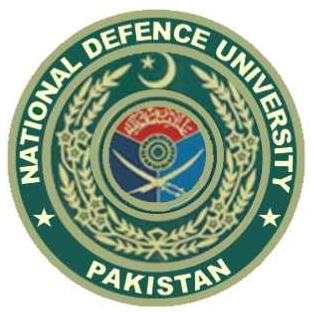 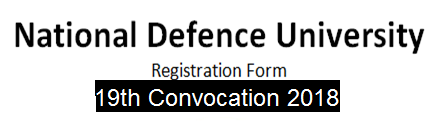 Instruction:  All entries must be made in  CAPITAL LETTERS and as per Matric Certificate/SSC for printing on the degree. (Attach attested copy)h. Telephone Nos. Mobile __________________________________________ Landline ____________________________	* Kindly enter your Home address as per your CNIC. Hostel Addresses are not allowed.j. E-mail:	_____________________________________________________________________________________UNDERTAKINGI am Willing to attend the 19th NDU Convocation on 27th Dec 2018. Certified that I have completed all the formalities for my degree and that, there is nothing outstanding against me. My clearance certificate or copy of transcript is enclosed please.____________________Dated: ___________ 		(Signature of Student)Note:  Attach attested copies of the following:a.	Photocopy of NDU Transcript (if issued, otherwise Clearance Certificate)b. 	Attested copy of SSC & Last Degree (HEC verified last degree must for Issuance of NDU Degree) c. 	CNIC (Attested photocopy)d. 	Two recent photographs (with Regn No and Name on reverse)Particular Details of Guest e. Telephone Nos. Mobile ________________________________________ Landline_____________________________Note: 	For any query you may contact Examinations Branch. Telephone no: 0519262066, 67 (Extn 3314, 3316, 3318).	Guests cleared by Security Branch will be allowed to attend the convocation.a.b.c.d.e.f.g.g.i.a.b.c.d.d.f.